Fotoğraf Taahhütnamesi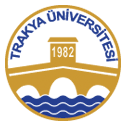 TRAKYA ÜNİVERSİTESİENGELSİZ ÜNİVERSİTE BİRİMİ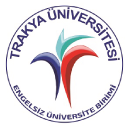 Trakya Üniversitesi Engelsiz Üniversite Birimi Fotoğraf TaahhütnamesiÖğretim Elemanının Adı-Soyadı:Öğrencinin Adı-Soyadı:Öğrencinin NumarasıEğitim Öğretim Yılı ve Dönemi:Dersin Adı ve Kodu:Fotoğraf çekimi, ders içinde yalnızca dersi veren öğretim elemanın izni doğrultusunda yapılabilir.Ders esnasında yetersizliklerinden ötürü not tutamayan ya da ders notlarını okuyamayan öğrenciler yalnızca kişisel kulla- nımları için ders ile ilgili yazılı gösterilen/yansıtılan materyalin/görselin fotoğrafını çekebilirler.Çekilen fotoğraflar yalnızca ders içinde kullanılan materyal/görsele ait olmalıdır. Sınıf ortamı, kişilerin yüzleri gibi özel bilgiler kayıt altına alınamaz.Ders içinde asla video kayıt alınamaz, ders ile ilgili materyaller/görseller yalnızca fotoğraflanabilir.Öğrenci, fotoğraf çekerken dersin akışını bozacak şekilde ses çıkartamaz, sınıf içinde gezinemez.Çekilen materyal/görsel fotoğrafları, yalnızca bu formu imzalayan öğrenci tarafından ve yalnızca ilgili derse çalışma esna- sında kullanılabilir.Çekilen materyal/görsele ait fotoğraflar, ilgili öğretim elemanın izni olmaksızın, başka kişi ve platformlarla paylaşılamaz. Öğretim elemanın onayı olmaksızın ve ilgili öğretim elemanı kaynak gösterilmeksizin hiçbir şekilde yayımlanamaz ya da alıntı yapılamaz.Çekilen materyal/görsele ait fotoğraflar, ilgili dersin öğretim elemanına ve derslere katılan öğrencilere karşı hiçbir şekilde kullanılamaz.Fotoğraf çekimi yalnızca ilgili öğrencinin kişisel cihazları ile yapılabilir. Tanımlı ders partneri veya sınıf arkadaşları öğ-Öğrenci TaahhütnamesiFotoğraf çekim taahhütnamesini okudum ve anladım. Bu derse kayıtlı öğrenci olarak yapacağım her fotoğraf çekimi için yuka- rıdaki belirtilen ilkelere uyacağımı taahhüt ederim.Trakya Üniversitesi Engelsiz Üniversite Birimi SorumlusuAd-Soyad:	İmza:Öğretim elamanıAd-Soyad:	İmza:ÖğrenciAd-Soyad:	İmza: